GUIA DE PREGUNTESBALANÇ SOCIAL COMPLETEn aquest document fem un repàs, pregunta per pregunta, de tot el qüestionari del balanç social complet, explicant el significat de cada pregunta i la informació que es demana. Per això, és molt recomanable que abans d’omplir el qüestionari de balanç a l’aplicatiu ensenyaelcor.org, li doneu una ullada a tota la relació de preguntes que trobareu, per tal de facilitar la recopilació de dades i el repartiment de tasques entre els diferents membres de l’organització.El balanç social complet està organitzat en 6 blocs a omplir per part de l’empresa, i 3 tipus de qüestionaris externs a omplir per part dels grups d’interès. Els únics qüestionaris externs obligatoris per a finalitzar el BS són els de qualitat laboral. A la taula següent, mostrem els blocs i sub-blocs en què s’agrupen les diferents preguntes que componen els 102 indicadors finals, així com el nombre de preguntes que es generen per cada un d’ells. A part de tota la informació que ha de recollir la pròpia empresa, hi ha 3 tipus de qüestionaris externs que s’han de fer arribar als grups d’interès (la mateixa aplicació informàtica ho facilita). Els grups són aquestsTreballadors i treballadores.Empreses i persones clientes o usuàries.Voluntariat. QÜESTIONARI A RESPONDRE PER L’EMPRESA O ENTITATDADES GENERALSEn aquest apartat l’organització ha de facilitar dos tipus d’entrada d’informació. Per un costat, s’ha de presentar de manera breu i en forma escrita. La informació que es demana és qualitativa perquè interessa, sobretot, que l’organització es presenti amb les seves pròpies paraules. També serveix per a destacar, de manera resumida, els aspectes més importants quant a impacte social i ambiental, així com les principals fites en el procés de millora continua. Les tres preguntes que es formulen són les següents:D’altra banda també s’ha de reportar informació quantitativa sobre la base social que compon l’organització i el nombre de centres de treball. Aquestes són les preguntes:Membres de l’organitzacióDADES ECONÒMIQUESEn aquest capítol es recullen dades econòmiques de l’organització necessàries per al càlcul dels indicadors de Balanç Social. Com l’apartat de dades generals, també compta amb un camp d’entrada d’informació qualitativa, i una sèrie d’entrades d’informació quantitativa. La pregunta qualitativa és la següent:Pel que fa a la informació quantitativa, les preguntes que es fan són les següents:EQUITAT I DEMOCRÀCIAEls indicadors d’equitat i democràcia volen mesurar, d’una banda, el grau de qualitat democràtica, tant directa com representativa, que l'organització permet a totes les persones membres, tant si són associades com contractades. D’altra banda, volen mesurar el grau d’interculturalitat de les organitzacions i la igualtat d’oportunitats de què gaudeixen les persones hi treballen.  Com amb els apartats anteriors, encapçala el bloc una pregunta qualitativa: Seguidament, es pot contestar totes les preguntes de caràcter quantitatiu:MEDI AMBIENTEls indicadors ambientals volen mesurar algunes variables ambientals bàsiques per tal de tenir una imatge de l'impacte ambiental de l'organització. Encapçala el bloc la pregunta qualitativa:Pel que fa a la informació quantitativa, les preguntes que es fan són les següents:COMPROMÍS SOCIALEls indicadors de compromís social volen mesurar la sensibilitat que l'organització demostra pel seu entorn en matèria de participació, implicació i apoderament social del territori. Aquesta és la pregunta qualitativa d’inici:Pel que fa als camps quantitatius, es desglossen en les següents preguntes: QUALITAT DEL TREBALLEls indicadors de qualitat del treball volen mesurar la capacitat de l'organització de proporcionar el benestar i el desenvolupament de les persones treballadores des de la sostenibilitat del projecte. La part del qüestionari a complimentar per part de l'organització consta també de d’una primera pregunta qualitativa: Aquestes són les preguntes que composen la part quantitativa:QÜESTIONARIS A RESPONDRE PER GRUPS D’INTERÈSCom comentàvem a l’inici d’aquest punt, hi ha tres tipus de qüestionaris que s’envien de manera automàtica a diferents grups de interès per a què facin una avaluació externa de l’empresa o entitat. Les respostes de les diferents persones o organitzacions són recollides de manera anònima per part de l’aplicació informàtica, i es mostren els resultats mitjans agregats a l’informe final de Balanç Social obtingut per l’empresa o entitat. A les següents pàgines es mostren les preguntes dels tres qüestionaris d’avaluació externa. QÜESTIONARI PER A LES PERSONES TREBALLADORESAquest qüestionari s'envia als treballadors i les treballadores per tal de recollir la seva opinió sobre el grau de benestar i qualitat laboral percebuts en el seus llocs de treball. Per tal de poder tancar l'informe de Balanç Social és necessari que respongui una quantitat mínima de persones treballadores de l’organització, en concret:Si l'organització té 10 o més treballadors/es, han de contestar el 25%.Si l'organització té menys de 10 treballdors/es, han de contestar el 50%.Al qüestionari es demana una valoració de 0 a 10, on 0 és la pitjor puntuació i 10 és la millor. Aquestes són les preguntes:QÜESTIONARI PER A CLIENTS/ES I USUARIS/ESAquest qüestionari s'envia a les persones i entitats clientes de l'organització per tal de recollir la seva opinió sobre el grau de satisfacció percebuts a partir del tracte amb l'organització. Per tal de poder obtenir el segell de Balanç Social és necessari que respongui una quantitat mínima d'entitats o persones clientes, en concret:Si l'organització té 50 o menys clients, han de contestar almenys 5 clients.Si l'organització té més de 50 clients, l'han de contestar almenys 10 clients.Al qüestionari es demana una valoració de 0 a 10, on 0 és la pitjor puntuació i 10 és la millor. Aquestes són les preguntes:QÜESTIONARI PER A LES PERSONES VOLUNTÀRIESAquest qüestionari s'envia a les persones voluntàries per tal de recollir la seva opinió sobre la qualitat de la participació i possibilitats de desenvolupament personal que ofereix l'organització a les persones voluntàries. Enviar aquest qüestionari al voluntariat és totalment optatiu, per tant, no cal completar-lo per a acabar el Balanç Social ni pe obtenir el segell. Al qüestionari es demana una valoració de 0 a 10, on 0 és la pitjor puntuació i 10 és la millor. Aquestes són les preguntes:DADES GENERALSPreguntesMembres de l'organització
(condicional en funció de la forma jurídica)8Centres de treball1ECONOMIAPlantilla mitjana1Informació econòmica9Informació comercial2Política de lucre1EQUITAT I DEMOCRÀCIAParticipació3Transparència3Rotació de càrrecs1Seguiment comptable1Sistemes de certificació1Risc d'exclusió social1Interculturalitat4Càrrecs de responsabilitat  2Igualtat de sous2MEDI AMBIENTPolítica ambiental2Consum d'energia i aigua (en oficines)8Consum de paper (en oficines)2Prevenció i recollida selectiva de residus4Altres consums4Mobilitat1COMPROMÍS SOCIALParticipació en xarxes i moviments socials1Aportacions econòmiques solidàries4Mercat social7Llenguatge no sexista i inclusiu1Contribució al procomú2Localitat2QUALITAT LABORALPrevenció de Riscos Laborals1Salut laboral2Estabilitat laboral4Creació d'ocupació2Regulació de prestacions de treball1Formació 1Cures i compensacions2NOMBRE TOTAL91CodiAnunciat de la preguntaExplicació sobre la informació a reportarq00ACom descriuríeu, en poques paraules, la vostra entitat i el seu paper a la societat?Descriviu la vostra entitat, els seus objectius i les seves principals aportacions a la societat com a organització que s'identifica amb la visió transformadora de l'Economia Social i Solidària. q00BQuines són les millores que heu dut a terme durant el darrer exercici de les que esteu més orgullosos/es?Expliqueu quines són les pràctiques de millora interna desplegades per la vostra organització durant el darrer exercici de les quals us en sentiu més satisfets/es. Poden ser pràctiques relacionades amb els diferents aspectes que avalua el Balanç Social: democràcia interna i transparència; igualtat salarial i de gènere; inclusió social; compromís ambiental; compromís social; qualitat i benestar laboral; i qualitat professional.q00CEn quins aspectes de la vostra activitat creieu que teniu camí per millorar?Expliqueu quins són aquells aspectes del funcionament de la vostra organització en els que creieu que us caldria millorar, tant des d'un punt de vista econòmic com, sobretot, des d'un punt de vista d'impacte social i ambiental. Podeu relacionar aquestes mancances amb els diferents aspectes que avalua el Balanç Social: democràcia interna i transparència; igualtat salarial i de gènere; inclusió social; compromís ambiental; compromís social; qualitat i benestar laboral; i qualitat professional.  CodiAnunciat de la preguntaExplicació sobre la informació a reportarq0101Nombre de persones sòcies (no s'inclouen les treballadores sòcies)Indicar el nombre de persones sòcies i/o col•laboradores de l'organització NO assalariades (p.e. sòcies de consum, de serveis, de les explotacions o professionals en el cas de cooperatives de treball, de consum, de serveis i de segon grau; persones associades en cas de les associacions; o persones sòcies col•laboradores segons la naturalesa de l'activitat de l'entitat).q0102Nombre d'organitzacions sòcies (NO PERSONES)A respondre només per organitzacions de segon i tercer grau. Indicar el nombre d'empreses o entitats sòcies. q0103Persones que participen representant les organitzacions sòciesA respondre només per empreses i entitats de segon i tercer grau. Indicar el nombre de persones representants de les organitzacions sòcies que participen activament en espais decisoris i executius. És important tenir aquesta xifra per saber el nombre de persones que participen activament en l’organització i així poder calcular els indicadors que requereixen aquest nombre. q0104Nombre de persones patronesA respondre només si sou una fundació. Indicar el nombre de persones que conformen el patronat de la fundació.Q105Nombre de persones treballadores sòciesA respondre només si sou una cooperativa o societat laboral. Indicar el nombre de persones treballadores que són així mateix sòcies de l’organització (sòcies de treball en el cas de les cooperatives i sòcies laborals en el cas de les societats laborals).q0106Nombre de persones treballadores no sòciesIndicar el nombre de persones assalariades no sòcies. En casos com les fundacions, societats mercantils, col·legis professionals i administració pública no hi haurà cap persona treballadora sòcia i, per tant, totes les persones assalariades es comptabilitzaran en aquest apartat.  q0107Nombre de persones voluntàries A respondre per totes aquelles entitats que per la naturalesa de la seva activitat compten amb persones voluntàries de forma  regular. Indicar el nombre de persones que participen de manera voluntària a l'estructura de l’organització. q0108Nombre persones en formació i/o pràctiques, o bé en condició de becàriesi Indicar el nombre de persones vinculades a l’organització a través d'un contracte de pràctiques o d'altres vies per incorporar persones becàries i/o en formació.q0201Nombre de centres de treball de l’organitzacióIndicar la quantitat de centres de treball (oficines, taller, fàbrica, etc.) de l’organització. Les dades facilitades durant tot el qüestionari han de fer referència a la informació agregada de tots els centres de treball a no ser que s'indiqui el contrari al camp qualitatiu disponible en aquest mateix apartat.CodiAnunciat de la preguntaExplicació sobre la informació a reportarq10AQuines són les fites més destacables quant a funcionament econòmic durant el darrer exercici?Expliqueu quins són els fets més destacables quant a funcionament econòmic de la vostra organització.CodiAnunciat de la preguntaExplicació sobre la informació a reportarq1101Nº total de llocs de treball expressats en jornades completes durant el darrer exerciciEs calcula: (dies naturals contractats x percentatge de jornada segons conveni) /365. Aquesta operació es realitza amb totes les persones que han tingut un contracte laboral amb l'entitat durant l'any i després es fa el sumatori. També es comptabilitzen les persones sòcies cooperativistes treballadores i les persones autònomes, encara no hi hagi contracte laboral per mig. No s'inclouen les persones actives en programes de treball i formació. Per entitats individuals, és a dir, autònoms/es amb dedicació exclusiva (independentment del nombre d'hores treballades) es comptabilitzen com una jornada completa treballada. Exemple de càlcul: Si una persona ha treballat 3 mesos al 25% de la jornada, l'equivalent a jornades completes treballades seria: 1 persona * 3/12 (mesos treballats / 12 mesos l'any)*25/100 (% de la jornada treballada/100)=0,063Q1102Sumatori del salari brut anual de totes les persones treballadores disgregat per sexeSumar (desagregat per sexe) els salaris de totes les persones treballadores de l'organització al darrer exerciciq1201Import total anual de despeses -en €-Indicar l’import en euros de despeses de l’organització en el darrer exercici econòmic. El total de despeses del darrer exercici econòmic es pot trobar en el Compte de Resultats amb el codi 6 del Pla General Comptable, atès que és la suma de totes les partides dels comptes del grup 6 “Compres i Despeses” (per tant, inclou sous i salaris, lloguers, adquisició de béns i serveis, etc.). Aquesta informació hauria de ser fàcilment accessible per l'àrea o persona responsable de la comptabilitat i /o la fiscalitat de l'organització, a través dels documents comptables o fiscals de l'exercici corresponent.q1202Import total de les adquisicions de béns i serveis -en €-Indicar l'import en euros de l'adquisició de béns i serveis efectuada als diferents proveïdors de l’organització. Entenem per adquisició de béns i serveis el conjunt de compres efectuades en concepte de compra de mercaderies (material d'oficina, aprovisionaments industrials, equips informàtics, etc.) i de contractació de serveis (subministraments, serveis de comunicació, serveis informàtics, etc.). Són essencialment les partides associades als comptes 60 i 62 del Pla General Comptable. Aquesta informació hauria de ser fàcilment accessible per l'àrea o persona responsable de la comptabilitat i /o la fiscalitat de l'organització, a través dels documents comptables o fiscals de l'exercici corresponent. Ha de ser una xifra inferior a l'apartat anterior de despeses anuals totals. q1203Import total anual d'ingressos -en €-Indicar l’import en euros del total d'ingressos de l’organització en el darrer exercici econòmic. Els ingressos de l’organització poden provenir de vendes de béns o serveis, de subvencions, de donacions, de quotes de socis, etc. La suma de tots ells és el que s’ha d’indicar en aquesta casella. El total d’ingressos del darrer exercici econòmic es pot trobar en el Compte de Resultats amb el codi 7 del PGC, atès que és la suma de totes les partides dels comptes del grup 7 “Vendes i Ingressos”. Aquesta informació hauria de ser fàcilment accessible per l'àrea o persona responsable de la comptabilitat i /o la fiscalitat de l'organització, a través dels documents comptables o fiscals de l'exercici corresponent.q1204Import total anual de vendes de béns i serveis -en €-Fa referencia als ingressos percebuts per les vendes o prestacions de serveis (al PGC equivalen essencialment a les partides associades al compte 70 del Pla General Comptable). També s'han d'incloure els ingressos generats per la prestació a les AAPP en els que hi ha factura.q1205Import total de les subvencions concedides a l'organització -en €-Fa referencia a la suma d'aquells imports que apareixen al compte de pèrdues i guanys en els comptes 740. No s'inclouran aquells ingressos generats per la prestació de serveis de les AAPP en els que hi ha factura. Es comptabilitzaran totes les subvencions atorgades i imputades al període del exercici que s'està avaluant, independentment de si han estat cobrades o no durant el present exercici.Q1206Import total de despeses de personal –en €-El cost de personal anual es calcula sumant els comptes comptables 640 (Sous i salaris) i 642 (Seguretat Social a càrrec de l'empresa). S'hi haurien d'incloure també les factures emeses per persones vinculades laboralment a l'organtizació que tenen la seva retribució amb bestreta o facturació en règim d'autònom.q1207Mitjana anual de recursos econòmics dipositats en entitats de finançament -en €-Indicar el volum anual mitjà d'euros dipositats als diferents comptes bancaris dels quuals l'organització és titular. Donat que els diners dipositats als comptes corrents varien durant l'any, s'haurà de fer un petit càlcul per obtenir la mitjana. Us proposem aquesta fórmula per a fer el càlcul: preneu el saldo de cada compte corrent en el darrer dia de cada trimestre, sumeu els quatre saldos i dividiu la xifra entre els 4; així obtindreu la mitjana anual de diners dipositats en aquell compte corrent. Si l'entitat disposa de més d'un compte s'haurà de fer la mitjana dels valors mitjans de cada compte corrent. A nivell comptable, els saldos bancaris es comptabilitzen al compte 57 del Pla General Comptable. Aquesta informació hauria de ser fàcilment accessible per l'àrea o persona responsable de la comptabilitat i /o la fiscalitat de l'organització, a través dels documents comptables o fiscals de l'exercici corresponent.q1208Import total anual dels recursos econòmics obtinguts d'entitats de finançament -en €-Indicar el volum total de diners que s''han obtingut en préstec de diferents entitats financeres  durant el darrer exercici econòmic (en aquest cas no ens interessa obtenir cap valor mitjà). A nivell comptable, les operacions d''endeutament i obtenció de préstecs es comptabilitzen als comptes 17, 51 o 52 del Pla General Comptable. Aquesta informació hauria de ser fàcilment accessible per l''àrea o persona responsable de la comptabilitat i /o la fiscalitat de l''organització, a través dels documents comptables o fiscals de l''exercici corresponent.q1301Nombre de proveïdors de l'organitzacióIndicar, en nombres sencers, el nombre de proveïdors amb qui l''organització ha desenvolupat activitat econòmica durant l''exercici avaluat. Recomanem tenir en compte tots els proveïdors de l''exercici per tal d''obtenir informació més acurada en els diferents indicadors associats a aquesta dada. Per fer-ho podeu obtenir una llista a través del compte 41 del Pla General Comptable. S''han de tenir en compte tot tipus de proveïdors, incloent-hi els de subministraments d''aigua, energia i comunicacions. Aquesta informació hauria de ser fàcilment accessible per l''àrea o persona responsable de la comptabilitat i /o la fiscalitat de l''organització, a través dels documents comptables o fiscals de l''exercici corresponent.q1302Nombre de clients de l'organitzacióIndicar, en nombres sencers, el nombre de clients i/o usuaris amb qui l''organització ha desenvolupat activitat econòmica durant l''exercici avaluat. Recomanem tenir en compte tots els clients de l''exercici per tal d''obtenir informació més acurada en els diferents indicadors associats a aquesta dada. Per fer-ho podeu obtenir una llista a través del compte 43 del Pla General Comptable. Aquesta dada i els indicadors associats només s''apliquen a aquelles organitzacions que tenen majoritàriament a altres empreses entre la seva cartera de clients. Per tant, no s''aplica a totes aquelles empreses que venen majoritàriament a usuaris/clients individuals o finals. Aquesta informació hauria de ser fàcilment accessible per l''àrea o persona responsable de la comptabilitat i /o la fiscalitat de l''organització, a través dels documents comptables o fiscals de l''exercici corresponent.q1401En els exercicis en què la vostra activitat ha tingut beneficis, com es reparteixen? Fa referencia a la forma de distribució dels beneficis en el si de l'entitat. Aquest cas és possible quan el resultat del tancament de l'exercici ha estat positiu. Algunes entitats, depenent dels seus estatuts i/o la forma jurídica, han de considerar si existeixen restriccions o indicacions específiques pel seu repartiment.Aquestes són les opcions:Xarxes i/o associacions o altres iniciatives per la construcció de béns comuns Reserves, compensació de pèrdues i/o inversions pròpies (equip, formació, material, projectes nous, etc) Repartir entre socis/es propietaris/es, associats/es o socis/es col·laboradors/esRepartir entre treballadors/es no propietaris/es - Inversions financeres en entitats financeres ètiques (Coop57, Fiare i/o Triodos) Inversions financeres en entitats fora de l'ESSq7101L'organització ha fet auditoria externa (i/o intervenció de comptes en coopes i asso.) del darrer exercici econòmic?Indicar sí o no en funció de si l'organització ha dut a terme una auditoria o intervenció de comptes el darrer exercici econòmic. L’auditoria externa i la intervenció de comptes tenen per objectiu comprovar que la comptabilitat reflecteix la realitat de l’organització. Les auditories acostumen a ser externes i realitzades per persones acreditades per a realitzar aquesta tasca, alienes a l’organització.Q7201L'organització disposa de sistemes formals de qualitat, medi ambient, salut i seguretat i/o RS?Indicar sí o no en funció de si l'organització disposa d'algun tipus de segell o certificació que acrediti valor afegit per sobre dels estàndards del seu sector. Aquests segells o sistemes de qualitat poden ser sectorials o específics de producte (SROI, CCPAE, Ecolabel,... i tots els que consten) o relacionats amb els procediments i sistemes de gestió de l’organització, específics d’algun àmbit o bé generals (ISO, EMAS, OHSAS, SGE21, Balanç del Be Comú,...).CodiAnunciat de la preguntaExplicació sobre la informació a reportarQ20AQuin és el vostre compromís quant a democràcia i equitat i quines són les accions més destacades del darrer exercici? D’una banda, expliqueu quines són les pràctiques desplegades per la vostra organització que més destaquen en l'àmbit de la democràcia interna. Ens referim sobretot a la manera en què es prenen les decisions; la qualitat  i quantitat de participació de la base social de l’organització; a la transparència interna dels fluxos d'informació; i a la gestió del poder i l’ocupació de càrrecs polítics i/o de presa de decisions. També podeu comentar breument àmbits de democràcia interna en els que esteu treballant i/o us agradaria millorar. D’altra banda, expliqueu quines són les pràctiques desplegades per part de la vostra organització que més destaquen en l’àmbit de la igualtat. . Ens referim sobretot a la igualtat de gènere (diferències entre homes i dones en temes salarials, de presa de decisions, de representació interna, etc.); igualtat d'oportunitats per a les persones en risc d'exclusió social; interculutralitat; igualtat salarial interna; i a equilibri de poder en l'estructura organitzativa. També podeu comentar breument àmbits d'igualtat interna en els que esteu treballant i/o us agradaria millorar.CodiAnunciat de la preguntaExplicació sobre la informació a reportarq2101Nombre de persones que varen participar en l'elaboració del Pla de Gestió i pressupost anualIndicar, en nombres sencers i disgregat per gènere, el nombre total de persones que varen participar en l'elaboració del pla de gestió i pressupost anual de l'exercici anterior. Per obtenir aquesta informació es pot recórrer a la revisió d'actes de reunions així com  a la llista de contactes a qui s'ha enviat per correu electrònic els documents provisionals durant l'elaboració dels plans de gestió i pressupostos anuals.q2102Nombre de persones que varen participar en l'aprovació del Pla de Gestió i pressupost anualIndicar, en nombres sencers i disgregat per gènere, el nombre total de persones que varen participar en l'aprovació del pla de gestió i pressupost anual de l'exercici anterior. Per obtenir aquesta informació es pot recórrer a la revisió de l'acta de la reunió o reunions en les que s'han aprovat dels plans de gestió i pressupostos anuals.q2103Nombre de persones que van participar en l'assemblea anual ordinària de l'entitat.Indicar, en nombres sencers i disgregat per gènere, el nombre de persones que varen participar en l''assemblea general anual de l''exercici anterior. Contemplen assemblea general les formes jurídiques cooperatives i associatives, de primer i segon grau. Per obtenir aquesta informació es pot recórrer a la revisió de l''acta de l''assemblea general.q2201L'organització facilita i analitza trimestralment la informació sobre les desviacions pressupostàries?Indicar si es fa i es comparteix públicament una revisió pressupostària trimestral. Per a obtenir aquesta informació es poden revisar els correus electrònics enviats a totes les persones membres de l’organització i detectar si s'ha anat informat regularment sobre el funcionament econòmic de l'organització.q2202Són públics per a les persones treballadores els salaris i altres remuneracions?Indicar si, a nivell intern, els salaris i altres remuneracions són o no públics. Per saber si són públics, ha d'existir un sistema de comunicació amb totes les persones membres de l’organització, puntual o regular, on qualsevol persona membre pugui obtenir aquesta informació (intranet, secció per a socis del web, correu electrònic intern, etc.). En cas de que es respongui afirmativament aquesta pregunta s'ha de poder acreditar la validesa de l'afirmació amb algun dels instruments de la llista anterior.Q2203Heu publicat a la vostra web les dades de balanç social de l'últim exercici? Les opcions són: Sí NoÉs la primera vegada que el femq2301Quants càrrecs societaris/polítics han rotat en els darrers quatre anys?Indicar, en nombres sencers i disgregat per gènere, el nombre de persones que han ocupat càrrecs societaris (junta directiva, consell rector, patronat o consell de direcció segons la vostra forma jurídica) en els darrers quatre anys i que ja no els ocupen. Per obtenir aquesta informació podeu consultar les actes de reunions o assemblees generals en les que s''han acordat els canvis o renovacions de càrrecs en els òrgans de govern de l’organització.q3101Nombre total de persones treballadores que provenen de situacions de risc d'exclusió social disgregat per sexeEntenem per personse que provenen de situacions d'exclusió social: (i) Persones amb discapacitat psíquica; (ii) Dones que han patit violència machista; (iii); Persones migrades; (iv) Aturats de llarga durada de més de quaranta-cinc anys; (v) Joves ex-tutelats; (vi) Persones amb problemes de drogoaddicció; (vii) Interns de centres penitenciaris la situació dels quals els permeti accedir a una ocupació, persones en llibertat condicional i persones ex-recluses.q3102nombre de persones treballadores que són extracomunitàries;Persones extracomunitàries són aquelles que no  tenen la nacionalitat de cap país de la Unió Europea.q3103nombre de persones treballadores que són racialitzadesQuan parlem de persones racialitzades ens referim  als qui per les seves característiques culturals, físiques, etc., són classificades en un grup considerat inferior i minoritzat, i per aquest fet són discriminats (coloquialment parlant, no "blanques").q3104Des de la vostra organització afavoriu la vinculació societària de persones d'origen extracomunitari com a socis?Persones extracomunitàries són aquelles que no  tenen la nacionalitat de cap país de la Unió Europeaq3105Des de la vostra organització afavoriu la vinculació laboral o com a soci-treballador de persones racialitzadesQuan parlem de persones racialitzades ens referim  als qui per les seves característiques culturals, físiques, etc., són classificades en un grup considerat inferior i minoritzat, i per aquest fet són discriminats (col·loquialment parlant, no "blanques").q3201Nombre de persones que ocupen càrrecs de responsabilitat en l'estructura laboral de l'organització disgregat per sexeIndicar, en nombres sencers i disgregat per gènere, el nombre de persones que ocupen càrrecs de responsabilitat en l'estructura laboral de l'organització entesos com a càrrecs de direcció i comandaments intermedis, independentment de si ocupen o no algun càrrec polític/societari. Per a obtenir aquesta dada es pot recórrer als documents que plasmen l'organigrama intern, especialment actes de les reunions en les que es reculli l'última estructura laboral interna aprovada.q3202Nombre de persones que ocupen càrrecs societaris/polítics en l'organització Indicar, en nombres sencers i disgregat per gènere, el nombre de persones que ocupen càrrecs societaris/polítics en l'organització. En funció de la vostra forma jurídica haureu d'indicar el nombre de persones integrants de la junta directiva (associacions i federacions), consell rector (cooperatives), patronat (fundacions) o consell de direcció (empreses socials). Per obtenir aquesta informació podeu consultar les actes de reunions o assemblees generals en les que s'han acordat els canvis o renovacions de càrrecs en els òrgans de govern de l’organització, així com els estatuts de l’organització.q3301Retribució  més alta (en preu brut per hora treballada) – en € -Indicar la retribució més alta en l'organització; per fer-ho s’ha de tenir en compte el preu brut de l’hora treballada, ja que si s'indiqués en forma de salaris bruts mensuals o anuals les diferències  de retribucions podrien ser degudes a diferències en els horaris laborals. A l'hora de mesurar el salari més alt, a més del salari brut s'ha de contemplar també les remuneracions per assistir a reunions o d’altres activitats a les que es té accés pel fet d’ocupar un càrrec determinat dins l’organització. Serien remuneracions de representació de l’organització pagades per altres organitzacions. Per incorporar aquestes retribucions al càlcul de preu brut per hora treballada recomanem sumar les percepcions en concepte de representació de l’organització al salari brut anual i dividir aquesta suma entre les hores anuals indicades en el contracte laboral o el conveni (segons sigui el cas). Recomanem consultar tant les nòmines com el compte 64 de sous i salaris segons el Pla General Comptable. q3302Retribució més baixa (en preu brut per hora treballada) – en € -POLITICA LINGUISTICAIndicar la retribució més baixa en l'organització; per fer-ho s’ha de tenir en compte el preu brut de l’hora treballada, ja que si s'indiqués en forma de salaris bruts mensuals o anuals les diferències  de retribucions podrien ser degudes a diferències en els horaris laborals. Per a fer el càlcul recomanem dividir el salari brut anual per les hores anuals indicades en el contracte laboral o el conveni (segons sigui el cas). S'exclouen d'aquest indicador les remuneracions percebudes per les persones becaries o en pràctiques. Recomanem consultar tant les nòmines com el compte 64 de sous i salaris segons el Pla General Comptable. q3401L'entitat utilitza un llenguatge no sexista i inclusiu? L'ús del llenguatge no sexista fa referencia a l'adopció conscient d'estratègies per a un ús igualitari del llenguatge que inclogui a dones i homes en termes d'igualtat. Està encaminada a evitar, en la mesura del possible, la utilització de termes que es refereixen explicita o implícitament a un únic sexe -exceptuant si es tracta de mesures positives en favor de la dona-. Per exemple, en comptes d'escriure els nostres documents amb genèrics com "treballadors", ho fem amb "persones treballadores" i/o "plantilla" i/o "personal" i/o "treballadors i treballadores". Per a més informació podeu consultar els següents manuals: "Cuida tu lenguaje, lo dice todo", "Manual de Estilo para una Comunicación Incluyente", "Guía de lenguaje no sexista de la UNED".Les opcions de resposta són:Normalment noEls documents que utilitza l'entitat s'escriuen amb llenguatge inclusiuS'utilitza el llenguatge inclusiu tant en els documents escrits com en el llenguatge verbal.CodiAnunciat de la preguntaExplicació sobre la informació a reportarQ40AQuin és el vostre compromís amb el medi ambient i quines són les accions més destacades del darrer exercici?Expliqueu quines són les pràctiques desplegades per la vostra organització que més destaquen en el camp ambiental. Ens referim sobretot a les pràctiques desplegades en els camps del consum energètic, d'aigua, de paper d'oficina i d'altres consumibles qüotidians, així com també en l'àmbit de la generació de residus, la mobilitat sostenible, la biodiversitat o altres relacionats amb els impactes ambientals de l’organització i les seves activitats ¡. També podeu comentar breument aspectes de compromís ambiental en els que esteu treballant i/o us agradaria millorar. CodiAnunciat de la preguntaExplicació sobre la informació a reportarq4101Disposeu d'una política, pla d'acció o sistema de gestió ambiental?Indicar sí o no en funció de si es té una política, pla d'acció o sistema de gestió ambiental formalitzat. Les polítiques, plans d’acció o sistemes de gestió ambiental tenen per objectiu establir mesures per reduir l’impacte ambiental de l’organització. Aquests plans poden estar formalitzats a través d'eines de gestió estandarditzades i auditades (ISO 14000, EMAS) o mitjançant un sistema de gestió i millora ambiental propi de l'organització. En qualsevol dels dos casos, la política, pla d'acció o sistema de gestió hauria de tenir una publicació que en reflecteixi els objectius i accions plantejades.Q4102Porteu un control intern de les emissions de CO2?Fa referència a si l'organització porta un registre de les emissions de gasos d'efecte hivernacle causat per la seva activitat regular, i que puguin venir de diferents fonts de despesa energètica: electricitat, gas natural, propà, gasoil i/o kilometratge realitzat.q4201Disposeu de pràctiques i procediments per l'estalvi i l'eficiència energètica?Indicar sí o no en funció de si l'organització du a terme accions que afavoreixin l'estalvi i l'eficiència energètica. Idealment aquestes mesures haurien d'estar recollides en el pla d'acció ambiental, tot i que les accions es poden desenvolupar sense necessitat de tenir un pla d'acció. Seria desitjable tenir un suport formal de les mesures implantades en forma de fulls de registre on s'especifiquin les inversions fetes i els estalvis generats.  q4202Consum anual d'electricitat -en kwh-Indicar els kWh d’electricitat consumits per les oficines de  l’organització durant el darrer exercici econòmic. Per a obtenir aquesta informació podeu prendre totes les factures d’electricitat del darrer exercici econòmic i sumar els kWh de totes elles. Poden ser 12 o 6 factures l’any, en funció de si la facturació és mensual o bimensual. En cas de no poder obtenir la dada individualitzada de la vostra entitat perquè no rebeu directament les factures, indiqueu N/A.q4203Consum anual de gas -en kwh-Indicar els kWh de gas consumits per les oficines de l’organització. Per obtenir aquesta informació podeu prendre totes les factures de gas del darrer exercici econòmic i sumar els kWh de totes elles. Les factures acostumen a donar la dada en metres cúbics i indiquen els kwh generats per metre cúbic,  amb la qual cosa cal fer una conversió de m3 a kwh. Generalment són 6 factures l’any. En cas de no poder obtenir la dada individualitzada de la vostra entitat perquè no rebeu directament les factures, indiqueu N/A.q4204Consum anual de gas oil per calefacció -en litres-  (posar 0 en cas de no tenir la informació)Indicar el consum anual de gasoil per a calefacció en litres en cas de fer servir aquesta font d'energia. Per a obtenir aquesta dada podeu prendre les factures de la vostra empresa subministradora de gas oil i obtenir els litres comprats durant l'exercici. En cas de no poder obtenir la dada individualitzada de la vostra entitat perquè no rebeu directament les factures o no en consumiu, indiqueu N/A.q4205Consum anual de combustible per a vehicles -en litres-  (posar 0 en cas de no tenir la informació)Indicar el consum anual de combustible en litres per part de vehicles vinculats a l’activitat de les oficines (en cas de fer servir aquesta font d'energia.). Per a obtenir aquesta dada podeu prendre les factures i tiquets obtinguts en el moment de subministrar gasolina i sumar els litres consumits. En cas de no poder obtenir la dada perquè no consumiu gasolina ni dièsel, indiqueu N/A.q4206Disposeu de pràctiques i procediments per l'estalvi i l'eficiència en el consum d'aigua?Indicar sí o no en funció de si l'organització du a terme accions que afavoreixin l'estalvi i l'eficiència en l'ús de l'aigua. Idealment aquestes mesures haurien d'estar recollides en el pla d'acció ambiental, tot i que les accions es poden desenvolupar sense necessitat de tenir un pla d'acció. q4207Consum anual d'aigua -en m3-Indicar els m3 d'aigua consumits per les oficines de l’organització durant el darrer exercici econòmic. Per obtenir aquesta informació podeu prendre totes les factures d'aigua del darrer exercici econòmic i sumar els m3 de totes elles. Generalment són 4 factures l’any. En cas de no poder obtenir la dada individualitzada de la vostra entitat perquè no rebeu directament les factures (perquè compartiu local), indiqueu 0.q4208Contracteu tot el servei elèctric amb empreses proveïdores que generen el 100% de la seva energia elèctrica a fonts renovables certificades amb garantia d'origen?Les garanties d'origen són un instrument que acredita que una quantitat d'electricitat ha estat produïda per fonts renovables o de cogeneració d'alta eficiència en qualsevol punt de l'Estat. El sistema de GdO i Etiquetat de la Electricitat va ser implementat per la Comisión Nacional de la Energía (CNMC) el desembre de 2007 amb l'objectiu d'informar el consumidor al detall sobre l'origen de l'energia rebuda i l'impacte ambiental associat. Anualment es revisen les empreses proveïdores amb les aportacions a la xarxa amb GdO. Es pot consultar en aquest enllaç: https://gdo.cnmc.es/cne/resumengdo.do?informe=garantias_etiquetado_electricidadq4301Utilitzeu paper reciclat i/o certificació d'explotació forestal sostenible de manera regular i majoritària?Indicar sí o no en funció de si l'organització fa servir paper reciclat o amb certificació d'explotació forestal sostenible de manera generalitzada a les seves oficines. Per a obtenir aquesta informació es poden consultar les factures de l'empresa proveïdora de paper així com l'envàs dels paquets de cinc cents folis. En el cas del paper blanc (no reciclat), la única certificació forestal que s'accepta és la FSC (Forest Stewardship Concil; www.es.fsc.org), no s'accepta la certificació PEFC (Asociación española por la Sostenibilidad Forestal) perquè està sotmesa a controvèrsies importants.  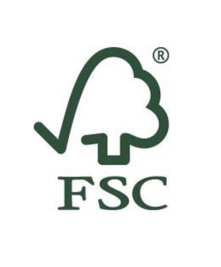 q4303Consum anual de paper -nombre de paquets de 500 fulls DIN A4- (posar 0 en cas de no tenir la informació)Indicar, en nombres sencers, el nombre de paquets de 500 folis consumits durant el darrer exercici. Per a obtenir la dada es poden revisar les factures de l'empresa proveïdora de paper durant de l'exercici i comptabilitzar el nombre de paquets (s'haurien descomptar els paquets no gastats a data de 31 de desembre). Si no es disposa de la dada exacte es pot fer un càlcul aproximat observant el consum durant una setmana i multiplicant-t'ho per 52. En cas de no poder obtenir la dada individualitzada de la vostra entitat perquè no rebeu directament les factures (perquè compartiu local), indiqueu N/A. q4401Disposeu de pràctiques formals de prevenció de residus?Indicar sí o no en funció de si l'organització du a terme accions que per a prevenir la generació de residus. Idealment aquestes mesures haurien d'estar recollides en el pla d'acció ambiental, tot i que les accions es poden desenvolupar sense necessitat de tenir un pla d'acció.q4402Disposeu de pràctiques formals de gestió de residus, tant generals com especials?Indicar sí o no en funció de si l'organització fa recollida selectiva de residus generals (aquests són, paper i cartró, vidre, envasos plàstics i metàl·lics, matèria orgànica i resta) i de residus especials (aquests són els voluminosos com mobles, aparells elèctrics i electrònics, productes tòxics, etc. que s’han de gestionar a través de gestors especials de residus o de les deixalleries municipals). Idealment aquestes mesures haurien d'estar recollides en el pla d'acció ambiental, tot i que les accions es poden desenvolupar sense necessitat de tenir un pla d'acció.q4404Generació anual de rebuig -en kg/any- (posar 0 en cas de no tenir la informació)Indicar, en nombres sencers, els kilograms a l'any de rebuig (allò que no es recull de forma selectiva) que vareu generar a la vostra organització durant el darrer exercici. Per tal de fer una estimació anual es recomana pesar el rebuig generat durant una setmana i multiplicar-ho per 52. En cas de no poder obtenir aquesta dada indiqueu N/A.q4405Recollida selectiva -en kg/any- (posar 0 en cas de no tenir la información)Indicar, en nombres sencers, els kilograms a l'any de la recollida selectiva (es a dir de paper i cartró, vidre, envasos plàstics i metàl·lics, matèria orgànica) que vareu generar a la vostra organització durant el darrer exercici. Per tal de fer una estimació anual es recomana pesar la recollida selectiva generada durant una setmana i multiplicar-ho per 52. En cas de no poder obtenir aquesta dada indiqueu N/A.q4501Utilitzeu productes d'higiene i neteja amb certificació de producció sostenible de manera regular i majoritària?Indicar sí o no en funció de si l'organització fa servir de manera majoritària productes de neteja i higiene que tinguin alguna de les següents certificacions: Etiqueta Ecològica de la Unió Europea (ec.europa.eu/environment/ecolabel), Àngel Blau (www.blauer-engel.de), Cigne Nòrdic (www.svanen.se), Ecocert (www.ecocert.com/es) o altres ecoetiquetes oficials. Per obtenir aquesta informació podem mirar l'etiqueta dels mateixos productes de neteja o consultar al proveïdor. Per ús regular i majoritari entenem el fet que aquests productes es facin servir més del 90% de les vegades.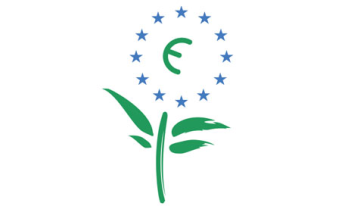 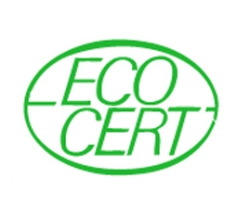 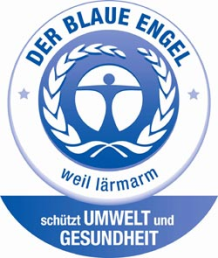 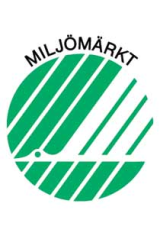 q4502Utilitzeu material d'oficina amb certificació de producció sostenible de manera regular i majoritària?Indicar sí o no en funció de si l'organització fa servir de manera majoritària material d'oficina (tot excepte el paper) que tinguin alguna de les següents certificacions: Àngel Blau (www.blauer-engel.de), Cigne Nòrdic (www.svanen.se)  o Forest Stewardship Council ( www.es.fsc.org). Per obtenir aquesta informació podem mirar l'etiqueta dels mateixos materials d'oficina o consultar al proveïdor. Per ús regular i majoritari entenem el fet que aquests productes es facin servir més del 90% de les vegades.q4503A l'hora d'adquirir un producte, es contemplen criteris de consum responsable?Fa referencia a l'adquisició de tot tipus de productes (alimentació, material d'oficina, mobiliari...) i serveis, sempre i quan hi hagi oferta al mercat, amb criteris de producció o manufactura ecològica, producció local, Comerç Just, segona mà… En aquest enllaç trobareu un resum de criteris: http://opcions.org/les-claus-del-consum-conscient/Q4504A l'hora d'organitzar esdeveniments, teniu en compte criteris ambientals en la seva organització?L’ambientalització d’un esdeveniment consisteix a incorporar criteris ambientals en aquest acte, de manera que l’impacte ambiental sigui minimitzat. Aquests criteris poden tenir incidència sobre diferents camps: ubicació de l’esdeveniment i inscripció i gestió de la mobilitat dels participants; càtering; material lliurat als participants; allotjament; difusió de l’esdeveniment. I algunes de les pràctiques serien aquestes: utilització de gots i vaixella compostable o reutilitzable, aliments ecològics i/o de proximitat, evitar el malbaratament de materials i aliments, reciclatge de recursos sobrants, accessibilitat en transport pública, etc.q4601Incorporeu, oferiu o faciliteu alguna alternativa/ajuda en allò relacionat amb el transport?S'inclouen tot tipus de mesures- que estiguin documentades- com: cotxe compartit, transport col·lectiu, bicicletes per treballadores/s, aparcament per bicicletes, finançament total o parcial dels títols de transport, retribució econòmica o en espècie a treballadores/s que realitzen el trajecte a la feina caminant, suport econòmic per compartir cotxe, campanyes de sensibilització...CodiAnunciat de la preguntaExplicació sobre la informació a reportarQ50AQuin és el vostre compromís social i comunitari i quines són les accions més destacades del darrer exercici?Expliqueu quines són les pràctiques desplegades per la vostra organització que més destaquen pel que fa a compromís social. Ens referim sobretot a la implicació que té de manera regular l'empresa o entitat amb iniciatives comunitàries, moviments socials, entitats de segon grau, etc. També entra aquí la relació de l'organització amb les finances ètiques i altres empreses proveïdores o clientes de l'àmbit de l'Economia Social i Solidària. També podeu comentar breument aspectes que esteu treballant i/o us agradaria millorar en aquest camp.Q50BNombra les xarxes i iniciatives de transformació social estables en les que participa l'entitat de manera efectiva (indicar el nom complet de la xarxa, no l'acrònim)Nomenar les entitats, xarxes, federacions o iniciatives de transformació social en què s'ha participat activament durant l'any. Es considera participació activa a partir d'una dedicació de 30 hores en un any i/o el pagament d'una quota. Aquesta participació ha de constar en actes de reunions o en el pla anual de l'entitat.Q50CAnomeneu els vostres proveïdors de productes i serveis que pertanyen al mercat social de la XES. Indicar el nom de l’organització, no l’acrònim.Les entitats que formen part del mercat social de la XES poden trobar-se al catàleg de mercat social (http://mercatsocial.xes.cat/ca/cataleg-dorganitzacions/), al directori d'organitzacions sòcies de la XES (http://xes.cat/socies/) i al mapa de l'economia solidària Pam a Pam (http://pamapam.org).CodiAnunciat de la preguntaExplicació sobre la informació a reportarq5201Quantitat d'excedents econòmics dedicats a projectes socials i/o a aportacions comunitàriesIndicar l'import en euros de les aportacions anuals aproximades que l'organització ha fet per contribuir a procesos de participació comunitària i/o a projectes socials. Aquestes aportacions poden ser de dos tipus. El primer tipus serien les aportacions en espècie (per exemple, en concepte de cessió d'infraestructures o de materials audiovisuals i formatius), i el valor en euros s'obtindria fent una aproximació del que costarien aquestes aportacions a les entitats a les que se'ls hi ha cedit si haguessin de pagar a una empresa privada o a l'administració pública per obtenir-les. El segon tipus serien les aportacions a càrrec dels excedents de l’organització una vegada tancat l'exercici econòmic (es tracta doncs de donacions a projectes socials i/o comunitàries a càrrec dels beneficis obtinguts). Per a obtenir el valor total es tracta de sumar el valor tant de les aportacions en espècie com dels excedents donats a causes socials.  q5202Sou socis/es o opereu amb entitats de finances ètiques?Indicar sí o no en funció de si l'organització és sòcia o opera amb alguna entitat de finances ètiques. Es consideren entitat de finançament ètic alguna de les següents: COOP57, FIARE, OIKOCREDIT i TRIODOS BANK. En cas d'operar amb alguna altra entitat de finançament ètic nombrar-la a l'espai de text que trobareu al començament de la pàgina. q5203Import total anual de recursos econòmics obtinguts d'entitats de finançament ètic en el darrer exercici -en €-Indicar, en cas de que s'escaigui, l'import total dels préstecs o avançament de recursos financers obtinguts d'entitats de finances ètiques durant el darrer exercici. A nivell comptable, les operacions d'endeutament i obtenció de préstecs es comptabilitzen als comptes 17, 51 o 52 del Pla General Comptable. Aquesta informació hauria de ser fàcilment accessible per l'àrea o persona responsable de la comptabilitat i /o la fiscalitat de l'organització, a través dels documents comptables o fiscals de l'exercici corresponent. Es considera entitat de finançament ètic alguna de les següents: COOP57, FIARE, OIKOCREDIT i TRIODOS BANK. En cas d'operar amb alguna altra entitat de finançament ètic nombrar-la en l'espai de text del final de la pàgina.q5204Mitjana anual de recursos econòmics dipositats en entitats de finançament ètic -en €-Indicar el volum mitjà d'euros dipositats als comptes bancaris associats a entitats de finances ètiques dels que l’organització és titular. Es considera entitat de finançament ètic alguna de les següents: COOP57, FIARE, OIKOCREDIT i TRIODOS BANK. En cas d'operar amb alguna altra entitat de finançament ètic nombrar-la en l'espai de text del final de la pàgina. Donat que els diners dipositats als comptes corrents varien durant l'any, s'haurà de fer un petit càlcul per obtenir la mitjana. Us proposem que per fer aquest càlcul seguiu aquesta fórmula: preneu el saldo de cada compte corrent en el darrer dia de cada trimestre, sumeu els quatre saldos i dividiu la xifra entre els 4; així obtindreu la mitjana anual de diners dipositats en aquell compte corrent. Si l'entitat disposa de més d'un compte associat a finances ètiques s'haurà de fer la mitjana dels valors mitjans de cada compte corrent. A nivell comptable, els saldos bancaris es comptabilitzen al compte 57 del Pla General Comptable. Aquesta informació hauria de ser fàcilment accessible per l'àrea o persona responsable de la comptabilitat i /o la fiscalitat de l'organització, a través dels documents comptables o fiscals de l'exercici corresponent.q5301Nombre de proveïdors que pertanyen al mercat socialIndicar, en nombres sencers, el nombre de proveïdors que pertanyen al mercat social de la XES. Aquestes poden trobar-se al catàleg de mercat social (http://mercatsocial.xes.cat/ca/cataleg-dorganitzacions/), al directori d'organitzacions sòcies de la XES (http://xes.cat/socies/) i al mapa de l'economia solidària Pam a Pam (http://pamapam.org).q5302Import total anual de les adquisicions de béns i serveis a entitats del mercat socialLes entitats que formen part del mercat social de la XES poden trobar-se al catàleg de mercat social (http://mercatsocial.xes.cat/ca/cataleg-dorganitzacions/), al directori d'organitzacions sòcies de la XES (http://xes.cat/socies/) i al mapa de l'economia solidària Pam a Pam (http://pamapam.org).q5303Nombre de clients que pertanyen al mercat socialIndicar, en nombres sencers, el nombre de clients i usuaris que pertanyen al mercat social de la XES. Aquestes poden trobar-se  al catàleg de mercat social (http://mercatsocial.xes.cat/ca/cataleg-dorganitzacions/), al directori d'organitzacions sòcies de la XES (http://xes.cat/socies/) i al mapa de l'economia solidària Pam a Pam (http://pamapam.org).q5304Import total anual de les vendes de béns i serveis a entitats del mercat social -en €-Indicar l’import en euros del total de vendes de béns i serveis fetes als diferents clients i usuaris de l’organització que pertanyen  al mercat social de la XES. Aquestes poden trobar-se  al catàleg de mercat social (http://mercatsocial.xes.cat/ca/cataleg-dorganitzacions/), al directori d'organitzacions sòcies de la XES (http://xes.cat/socies/) i al mapa de l'economia solidària Pam a Pam (http://pamapam.org).q5305L'organització coopera amb altres que proporcionen els mateixos productes o serveis: Les entitats amb les quals es coopera no necessàriament han de pertànyer a l'economia social i solidària ni estar ubicades al mateix territori. Amb aquest indicador es vol conèixer el grau de cooperació que es dóna entre les organitzacions del mateix sector, reduint així la competència entre les mateixes. Aquestes col·laboracions han d'estar documentades en actes de reunions de treball, projectes conjunts, contractes de lloguer o compra, etc.Les opcions de resposta són: Compartint local Compartint coneixementCompartint gestióCompartint projectesNo cooperaQ5306Import total de les compres de bens i serveis realitzades a entitats no lucratives (que NO pertanyen al Mercat social ni a la XES)Fa referencia a entitats no lucratives: entitats que no reparteixen els excedents de l'exercici, bé perquè la seva forma jurídica no els hi permet (associació, fundació, empresa d'inserció, cooperativa d'iniciativa social...) o bé perquè als seus estatuts així s'indica explícitament. Fa referència a l'adquisició de béns i serveis de tot tipus. No s'inclouen en aquest apartat les compres realitzades a empreses del propi grup empresarial ni a l'administració pública.q5401Tots els documents d'ús intern s'escriuen, editen i/o publiquen com a mínim en català?Indicar sí o no en funció de si tots els documents que genera l'organització estan publicats com a mínim en català. Per tal de verificar aquest indicador, els documents de referència que s'haurien de prendre de mostra són: les actes de les reunions de les diferents instàncies de l’organització (assemblees, comissions de treball, reunions tècniques, etc.), les memòries d'activitat i la documentació econòmica vigent.q5501Arran de la vostra activitat, ¿genereu algun tipus de bé, servei o materialque poseu a lliure disposició del comú i/o genereu béns creatius o coneixement sota llicències lliures com Creative Commons?En preguntar per la lliure disposició de béns, serveis o materials generats , no es refereix al fet que necessàriament aquest han d'estar registrats sota llicències lliures, sinó que es posen a disposició o poden ser utilitzats per terceres persones lliurement. Per saber més: https://ca.wikipedia.org/wiki/Creative_CommonsQ5502Indiqueu quin és el vostre compromís amb el programari lliure: Al següent enllaç podeu trobar les eines de software lliure més habituals:  https://tec.lleialtat.cat/formacio/eines-lliures-per-la-privacitat-i-la-llibertatLes opcions de resposta són: No s'utilitza programari lliureS'utilitzen programes ofimàtics de programari lliure de manera regular i majoritària A part dels programes ofimàtics, s'utilitzen programes professionals de programari lliure (dieseny gràfic, gestió comptable...) de manera regular i majoritàriaLa majoria dels sitemes operatius dels ordinadors de l'organització són de programari lliure  q5601Import total anual de les adquisicions de béns i serveis a empreses proveïdores de la vostra localitatIndicar l'import en euros de les adquisicions de béns i serveis a empreses proveïdores de la vostra localitat.q5602Import total anual de les adquisicions de béns i serveis a empreses proveïdores de la vostra comarcaIndicar l'import en euros de les adquisicions de béns i serveis a empreses proveïdores de la vostra comarcaCodiAnunciat de la preguntaExplicació sobre la informació a reportarQ60AQuin és el vostre compromís quant a  benestar dels i les treballadores i quines són les accions més destacades del darrer exercici?Expliqueu quines són les pràctiques desplegades per la vostra organització que més destaquen pel que al benestar de les persones treballadores. Ens referim sobretot a qüestions associades a la formació, la capacitat de promoció i empoderament, la conciliació laboral, la seguretat al lloc de treball, les condicions i l'estabilitat pel que fa a contractació, la capacitat d'incidir en el funcionament de l'organització, etc. També podeu comentar breument aspectes que esteu treballant i/o us agradaria millorar en aquest camp.CodiAnunciat de la preguntaExplicació sobre la informació a reportarq6201Teniu implantat un sistema de Prevenció de Riscos Laborals?Indicar sí o no en funció de si l'organització disposa d'un sistema de Prevenció de Riscos Laborals d'acord amb la legislació vigent en matèria de seguretat laboral. La seguretat laboral és auditada per llei per organitzacions autoritzades per a tal fi, de manera que la documentació de referència per a respondre a aquesta pregunta és l'informe pla fet per part de l'empresa especialista en seguretat laboral. Aquest informe contempla avaluacions de riscos, plans d'emergència, plans de prevenció, formació en riscos específics, etc. q6202Preneu mesures actives preventives i/o per la promoció de la salut en el vostre centre de treball? Indicar sí o no en funció de si l'organització porta a terme pràctiques per la promoció de la salut als centres de treball. Les mesures poden ser de dos tipus: 1. Preventives, capacitant a les persones per evitar els problemes de salut mitjançant el mateix control de les situacions de risc laboral, o bé, evitant les possibles conseqüències, mitjançant la informació i la formació sobre els riscos al lloc de treball. 2. De promoció de la salut pròpiament, capacitant als i les treballadores perquè puguin adoptar estils de vida més saludables, mitjançant la difusió d'hàbits de vida saludables en relació a la dieta i a l'activitat física o el consum de tabac, alcohol i altres drogues..q6301Nombre d'hores anuals de baixaIndicar, en nombres sencers, el nombre d'hores de baixa comptabilitzades al llarg del darrer exercici. Les baixes laborals es produeixen com a conseqüència de les malalties professionals que s’especifiquen en un quadre oficial, i a diferència dels accidents laborals es caracteritzen per ser d’evolució lenta. La documentació de referència hauria de ser o bé el registre de baixes laborals de l’organització o o bé els documents justificatius de l’Organisme de la Seguretat Social. Aquesta documentació es pot sol·licitar a través de la gestoria que elabora els contractes i gestions laborals de l'organitzacióq6401Nombre d'acomiadaments, baixes voluntàries i jubilacionsIndicar, en nombres sencers, el nombre d'acomiadaments, baixes voluntàries i jubilacions comptabilitzades al llarg del darrer exercici. La documentació de referència hauria de ser els informes emesos per part de l’Organisme de la Seguretat Social en relació a altes i baixes laborals, així com també el recull de nòmines i informació laboral que es pugui extreure directament de la comptabilitat. La documentació relativa a contractacions i gestions laborals es pot sol·licitar a través de la gestoria que elabora els contractes i gestions laborals de l'organització. Comptablement aquests moviments es registren al compte 64 del del Pla General Comptable.  q6402Nombre de contractes indefinitsIndicar, en nombres sencers, el nombre de contractes indefinit vigents a l'organització al llarg del darrer exercici. La manera més fàcil de trobar aquesta dada és identificar quines de les persones que surten al TC2 (relació nominal de persones treballadores) de cada mes tenen un contracte indefinit. Si no es té aquesta documentació en el moment de fer el Balanç Social es pot sol·licitar a través de la gestoria que elabora els contractes i gestions laborals de l'organització. q6403Nombre de contractes temporalsIndicar, en nombres sencers, el nombre de contractes temporals vigents a l'organització al llarg del darrer exercici. La manera més fàcil de trobar aquesta dada és identificar quines de les persones que surten al TC2 (relació nominal de persones treballadores) de cada mes tenen un contracte temporal. Si no es té aquesta documentació en el moment de fer el Balanç Social es pot sol·licitar a través de la gestoria que elabora els contractes i gestions laborals de l'organització. q6404Nombre de contractes en pràctiques (becaris, pràctiques, persones en inserció...)Indicar, en nombres sencers, el nombre de contractes en pràctiques vigents a l'organització al llarg del darrer exercici. La manera més fàcil de trobar aquesta dada és identificar quines de les persones que surten al TC2 (relació nominal de persones treballadores) de cada mes tenen un contracte temporal. Si no es té aquesta documentació en el moment de fer el Balanç Social es pot sol·licitar a través de la gestoria que elabora els contractes i gestions laborals de l'organització. q6501Nombre total de persones  en plantilla (amb contracte) durant l'exercici anteriorIndicar, en nombres sencers, el nombre total de persones que conformaven la plantilla de  l'organització al llarg de l'exercici anterior al període d'aquest Balanç Social (contractes laborals vigents). Aquesta dada juntament amb la de la següent pregunta, serveix per calcular l’increment de llocs de treball que ha experimentat l’organització. La manera més fàcil de trobar aquesta dada és comptar el nombre de persones que surten al TC2 (relació nominal de persones treballadores) de cada mes de l’exercici anterior i sumar el total de persones amb contracte vigent.q6502Nombre total de persones en plantilla (amb contracte) durant el present exercici Indicar, en nombres sencers, el nombre total de persones contractades a l'organització al llarg de l'exercici corresponent a aquest Balanç Social. Aquesta dada juntament amb la de la pregunta anterior, serveix per calcular l’increment de llocs de treball que ha experimentat l’organització. La manera més fàcil de trobar aquesta dada és comptar el nombre de persones que surten al TC2 (relació nominal de persones treballadores) de cada mes de l’exercici anterior i sumar el total de persones amb contracte vigent.q6601L'organització disposa d'un reglament o protocol intern que contempli mesures de millora de les condicions laborals establertes en el conveni d'aplicació?Indicar sí o no en funció de si l'organització té un reglament de règim intern a on consten per escrit els procediments i protocols a seguir pel que fa a relacions laborals de l'organització. Aquestes relacions poden estar regulades per conveni o ser específiques de l'organització, però per contestar afirmativament ha d'haver-hi millores respecte al conveni de referència en algun dels drets regulats (baixes laborals, permisos, excedències, vacances, hores extres, etc..)q6701Quina d'aquestes mesures s'apliquen per fomentar la formació de les persones treballadores: Fa referencia a les polítiques especifiques que té l'empresa per millorar la capacitat professional de les persones treballadores en àrees i/o competències pròpies de l'entitat. És a dir, queden excloses formacions que pertanyen a àmbits personals de les persones treballadores.Les opcions de resposta són: S'inclouen hores de formació a l'horari laboral i s'ajuda a cobrir el cost de la formacióS'inclouen hores de formació a l'horari laboral o s'ajuda a cobrir el cost de la formació S'adapten els horaris per facilitar la formació No es contempla la formació de les persones treballadoresq6801Contempleu mesures que millorin els permisos establerts per la llei en temes de conciliació de la vida familiar i laboral?La llei per la conciliació de la vida familiar i laboral són els drets que tenen les persones treballadores per conciliar vida laboral i familiar. Les normatives que recullen tals drets són la llei 39/1999 del 5 de novembre (BOE nº 266 del 6 de novembre de 1999), la reforma laboral aprovada pel Reial Decret-Llei 3/2012 del 10 de febrer que suposa canvis en l'Estatut dels Treballadors, així com també la Llei 3/2007 del 22 de març per la igualtat entre homes i dones.Q6802Genereu espais d’atenció emocional i cura a les persones treballadores en relació a la seva situació a l’entorn laboral?Indicar sí o no en funció de si les persones treballadores de l'organització disposen d'un espai formal i regular per compartir la seva vivència i situació personal en l'entorn de treball. Aquests espais poden tenir diferents formes: rondes d'expressió emocional a l'inici o final de les reunions, una comissió o persones a càrrec de l'atenció a la cura emocional de l'organització, etc. L'existència d'aquests mecanismes de cura i expressió emocional ha de reflectir-se a les actes de reunions, organigrama o reglament intern en funció de la forma que prengui.Bloc temàticAnunciat de la preguntaCondicions de l'entornCondicions físiques del teu entorn laboral (temperatura, llum, soroll, etc.)Condicions de l'entornQualitat i disponibilitat dels equips i eines per a l´execució de la teva feinaCondicions de l'entornSeguretat del teu entorn de treball respecte situacions de risc no controladesExigències psicològiquesGrau d'adequació del volum de feina a la jornada laboralExigències psicològiquesGrau d'adequació de la feina que fas en relació als teus coneixements baseExigències psicològiquesPossibilitat de concentració que et permet el teu entorn directeTreball actiu i possibilitats de desenvolupamentGrau d´autonomia que tens per organitzar-te la feinaTreball actiu i possibilitats de desenvolupamentOportunitats de formació i de creixement professional que t´ofereix l´organitzacióTreball actiu i possibilitats de desenvolupamentPossibilitats que tens de participar en la marxa general de l´organitzacióRelacions socials i lideratgeClima laboral (ambient general, relació amb companys/es, etc.)Relacions socials i lideratgeFormes de resolució de conflictes a l´organització i qualitat de lideratgeRelacions socials i lideratgeGrau de suport que reps dels teus companys i companyes de feinaCompensacionsValora el souCompensacionsGrau de compliment de l´organització respecte el pagament de les nòminesCompensacionsGrau d´estabilitat que et dóna el teu lloc de feinaConciliació vida laboral i familiarSi necessites canviar d'horari o treballar al teu domicili, en quin grau l´organització ho permetConciliació vida laboral i familiarNivell de conciliació entre la vida laboral i personal que la teva feina et permetGrau de coherència de l'organització amb els principisDe democràcia internaGrau de coherència de l'organització amb els principisD´igualtatGrau de coherència de l'organització amb els principisDe respecte pel medi ambientSatisfacció globalGrau de satisfacció que et dóna la feina que fasSatisfacció globalValora finalment, el teu grau de satisfacció global per ser membre de l´organitzacióBloc temàticAnunciat de la preguntaIndicadors de qualitat de béns i serveisTerminis de lliurament (compliment de terminis, condicions de l'entrega, etc.)Indicadors de qualitat de béns i serveisRelació qualitat preuIndicadors de qualitat de béns i serveisAtenció rebudaIndicadors de qualitat de béns i serveisCapacitat de resposta davant d'urgènciesIndicadors de qualitat de béns i serveisGrau de claredat i transparència ofert per l’organització en la relació comercial Indicadors de qualitat de béns i serveisEn cas de reclamacions, valora la teva satisfacció respecte a com s'han atèsIndicadors de qualitat de béns i serveisQualitat del bé o servei ofertInformació i participació a l'organitzacióL'organització de qui ets clienta, usuària o beneficiària, ofereix la informació sobre ella mateixaInformació i participació a l'organitzacióL'organització de qui ets clienta, usuària o beneficiària, ofereix canals de participacióBloc temàticAnunciat de la preguntaAcollida i empoderament personalQualitat dels protocols d'acollida i acompanyament al voluntariat de l’organitzacióAcollida i empoderament personalGrau d'aprenentatge i creixement personal que obtens treballant voluntàriament a l’organitzacióAcollida i empoderament personalGrau d'adequació dels programes i eines de suport oferts per l'organització (formació, recursos)Incidència i adequació de la feinaPossibilitats que tens de participar en la marxa general de l’organització Incidència i adequació de la feinaGrau d'incidència que té la teva opinió en les decisions que s'acaben prenentIncidència i adequació de la feinaGrau d'adequació de la feina que fas respecte a les teves possibilitats d'aportarRelacions socials i de lideratgeClima relacional (ambient general, relació amb companys/es, etc.) Relacions socials i de lideratgeFormes de resolució de conflictes a l´organització i qualitat de lideratge Relacions socials i de lideratgeGrau de suport que reps dels teus companys i companyes de feina Grau de coherència de l'organització amb els principiDe democràcia interna Grau de coherència de l'organització amb els principiD´igualtat Grau de coherència de l'organització amb els principiDe respecte pel medi ambient Satisfacció globalGrau de satisfacció que et dóna la feina que fas Satisfacció globalValora finalment, el teu grau de satisfacció global per ser membre de l´organització 